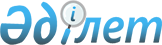 Об организации бесплатного питания для учащихся 1-4 классов государственных организаций начального, основного среднего, общего среднего образования Восточно-Казахстанской областиПостановление Восточно-Казахстанского областного акимата от 21 декабря 2023 года № 298
      Примечание ИЗПИ!
      Порядок введения в действие настоящего постановления см. в п. 5.
      В соответствии с пунктом 2 статьи 27 Закона Республики Казахстан "О местном государственном управлении и самоуправлении в Республике Казахстан", подпунктом 19) пункта 2 статьи 6 Закона Республики Казахстан "Об образовании", Восточно-Казахстанский областной акимат ПОСТАНОВЛЯЕТ:
      1. Организовать за счет средств областного бюджета бесплатное питание для учащихся 1-4 классов государственных организаций начального, основного среднего, общего среднего образования Восточно-Казахстанской области.
      2. Государственному учреждению "Управление образования Восточно-Казахстанской области" в установленном законодательством порядке обеспечить:
      1) в течение пяти рабочих дней со дня подписания настоящего постановления направление его копии в электронном виде на казахском и русском языках в Республиканское государственное предприятие на праве хозяйственного ведения "Институт законодательства и правовой информации Республики Казахстан" для опубликования в Эталонном контрольном банке нормативных правовых актов Республики Казахстан;
       2) размещение настоящего постановления на интернет-ресурсе акимата области после его официального опубликования.
       4. Контроль за исполнением настоящего постановления возложить на курирующего заместителя акима области.
      5. Настоящее постановление вводится в действие со дня его первого официального опубликования и распространяется на правоотношения, возникшие с 1 сентября 2023 года.
					© 2012. РГП на ПХВ «Институт законодательства и правовой информации Республики Казахстан» Министерства юстиции Республики Казахстан
				
      Аким Восточно-Казахстанской области 

Е. Кошербаев
